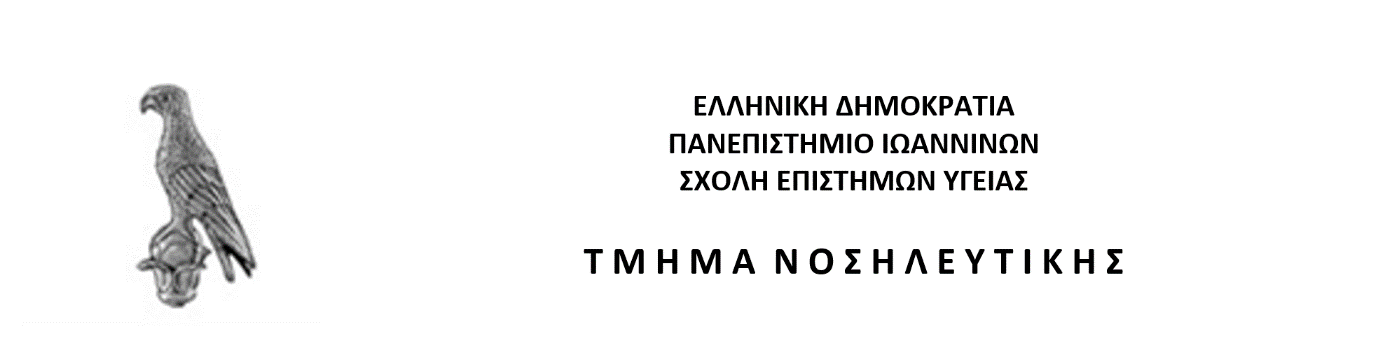 ΘΕΜΑ: ΑΝΑΚΟΙΝΩΣΗ ΓΙΑ ΤΟ ΣΕΜΙΝΑΡΙΟ ΑΠΟ ΤΟ ΚΕΝΤΡΟ ΗΜΕΡΑΣ ΑΣΘΕΝΩΝ ΜΕ ΑΝΟΙΑ Με την παρούσα ανακοίνωση σας ενημερώνουμε ότι την Παρασκευή, 13.01.2023, στις 9.00 π.μ. θα πραγματοποιηθεί σεμινάριο στους προπτυχιακούς φοιτητές Ε Εξαμήνου του Τμήματος Νοσηλευτικής του Πανεπιστημίου Ιωαννίνων από το Επιστημονικό Προσωπικό της  ΕΤΑΙΡΕΙΑΣ ΨΥΧΟΚΟΙΝΩΝΙΚΗΣ ΕΡΕΥΝΑΣ ΚΑΙ ΠΑΡΕΜΒΑΣΗΣ - Ε.Ψ.Ε.Π. «ΚΕΝΤΡΟ ΗΜΕΡΑΣ ΑΣΘΕΝΩΝ ΜΕ ΑΝΟΙΑ, με σκοπό την παρουσίαση του Κέντρου Ημέρας και τους θεραπευτικούς σκοπούς και στόχους του.Η Πρόεδρος του Τμήματος Νοσηλευτικής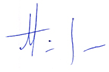 Μαίρη ΓκούβαΚαθηγήτρια Ψυχολογίας Ασθενών & ΟικογενειώνΤμήμα ΝοσηλευτικήςΣχολή Επιστημών ΥγείαςΠανεπιστήμιο ΙωαννίνωνΙωάννινα, 10.01.2023Προς:                                                                                                                                            Ε.Ψ.Ε.Π. «ΚΕΝΤΡΟ ΗΜΕΡΑΣ ΑΣΘΕΝΩΝ ΜΕ ΑΝΟΙΑΦΟΙΤΗΤΕΣ ΤΟΥ ΜΑΘΗΜΑΤΟΣ «ΨΥΧΙΚΗ ΥΓΕΙΑ ΚΑΙ ΦΡΟΝΤΙΔΑ»